Vaccine Information Fund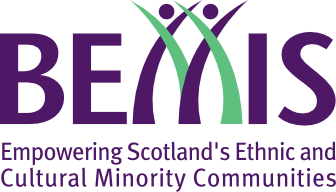 Application FormGrants of up to £1,500 are available for charities and constituted community organisations to hold engagement sessions and create information resources for their community to help develop a fully informed consent for the Covid-19 vaccination programme among their members, until March 2022.Before completing this application, please read the full guidelines which are available on our website at bemis.org.uk/vifNote: All activities must comply with all relevant Covid-19 social distancing rules, which can be found at https://www.gov.scot/coronavirus-covid-19/ Bank account detailsYour ProposalConfirmation (required)SubmissionPlease submit this completed application form by email to:vif@bemis.org.ukIf you do not receive a confirmation of receipt and an application number within 3 working days, please contact us at mail@bemis.org.uk. Organisation name Lead contact nameLead contact emailLead contact phone numberCharity Number
(if applicable)WebsiteSocial Media links
(e.g. Twitter, Facebook)Where is your organisation based?E.g. which town, city, or area within a cityName of bankName on AccountSort CodeAccount NumberPlease summarise your proposed project or activityPlease summarise your proposed project or activityPlease summarise your proposed project or activityPlease summarise your proposed project or activityWould you like the help of an outside expert?We may be able to help invite along health professionals with an expertise in the COVID19 vaccine to answer questions or be part of a discussion?Would you like the help of an outside expert?We may be able to help invite along health professionals with an expertise in the COVID19 vaccine to answer questions or be part of a discussion?BeneficiariesWho will your proposed project help or benefit?Which ethnic and cultural communities do you expect to reach?Please give an estimate of the number of people.Proposed date(s) for activitiesIf you do not know yet, please provide a rough estimate of when you might be running these activitiesBudget Please provide an itemised budget for your project (breakdown of costs)Budget Please provide an itemised budget for your project (breakdown of costs)Total requestedTotal requested	I acknowledge that we will be required to submit a brief report and case study upon completion of the programme	I confirm that the above organisation is constituted and eligible as per the grant guidelines, and that I am authorised to make an application on its behalf	I confirm that I have read the grant guidelines and that we will fully adhere to them